Transparent Performance & Talent Management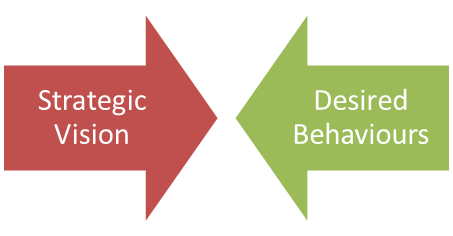 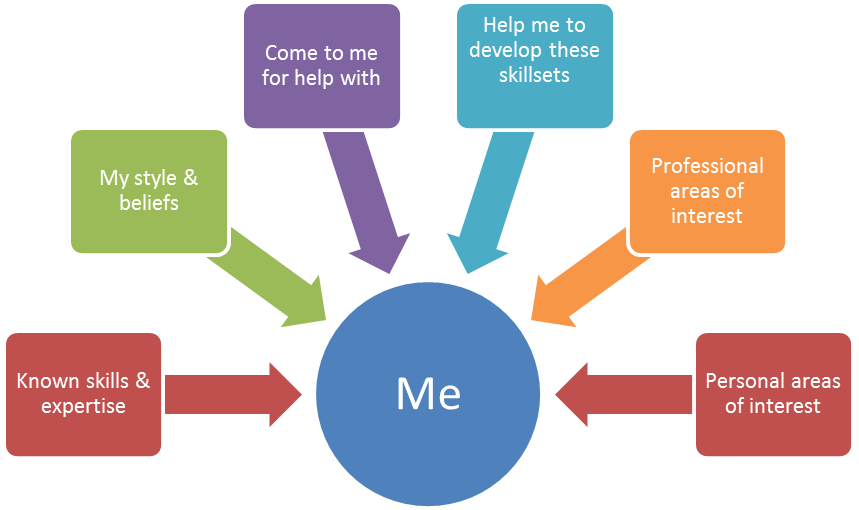 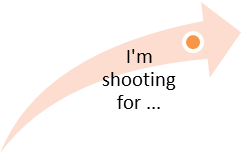 “A Model for Sharing”